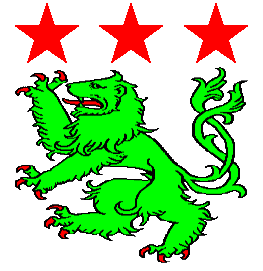 Leamington and District Table Tennis Association01926-855729                                                                                              estynwilliams@gmail.comMay 2018Dear MemberAnnual General Meeting 2018I hope you have had a good season.The Annual General Meeting will be held at 7.30pm on Thursday 14 June 2018 at Kenilworth Wardens Club, Glasshouse Lane, Kenilworth, CV8 2AL.  All Association members are welcome. I attach the agenda etc. A light buffet will be available free of charge and there is a bar at the club.  Directions - From Leamington go over the A46 Kenilworth Bypass roundabout.  At the next roundabout (by St John’s Church) turn right into Birches Lane.  After about a mile Kenilworth Wardens Club is on the right. Parking is available.Election of Officers and Executive Committee 2018/19The Officers and Executive Committee for 2018/19 will be elected at the AGM as set out on the attached agenda. All members are eligible for any position. If you are willing to put your name forward please either email the General Secretary beforehand or say so at the meeting.League Entries for 2018/19The arrangements for entering teams in the league next season will be explained at the AGM and entry forms will be circulated to club secretaries electronically.  The last day for submitting entries is Sunday 15 July 2018.  The new divisions will be set up from the entries received by that date.  We cannot guarantee to accept late entries as a division may have already been filled with other teams. We expect heavy demand for HQ Radford as a home venue next season and recommend teams which want to use it to apply by the closing date for league entries.The Club and Team Secretaries meeting will be held at 7.30pm on Thursday 13 September 2018, also at Kenilworth Wardens, and the new season will start on Monday 24 September 2018. With best wishesEstyn WilliamsGeneral SecretaryLeamington and District Table Tennis AssociationAnnual General Meeting - 7.30pm Thursday 14 June 2018.Kenilworth Wardens Club, Glasshouse Lane, Kenilworth, CV8 2ALAgendaApologies for absence. 2. To approve the minutes of the AGM held on 8 June 2017 (attached) as a true record. 3. Matters arising.4. To receive the Annual Report of the Executive Committee for 2017/18 (to follow). 5. To receive the accounts for the financial year ending 31 May 2018.6. Motion from the Executive Committee: That Rule 8a be amended to increase the players individual registration fee to £5 (juniors £3).Amendment to the above motion from Doug Lowe: To increase the fee to £10 (juniors £5).7. Motion from the Executive Committee: That the last sentence of Rule 8a be amended by deleting the words shown struck out: - Before being registered a player must also either provide proof of Table Tennis England player membership or pay Table Tennis England player members fee through the Association. 8. Motion from the Executive Committee: That a new Rule 8g be added as follows: 8g. A player cannot be registered for a team after 31 December (or, where separate Autumn and Spring competitions are played, halfway through the competition concerned) if he or she has a rating higher than any existing member of that team.9. Election of Officers for 2017/18 9.1 The President (or, in the President’s absence, a Vice President) will take the chair for the election of Chairman. The newly elected Chairman will then take the chair. Election of Other officers: 9.2 Vice Chairman; 9.3 General Secretary; 9.4 Treasurer; 9.5 League Secretary; 9.6 Press Officer; 9.7 Representative Match Secretary; 9.8 Tournament Secretary; 9.9 Competitions Secretary; 9.10 Coaching Secretary; 9.11 County Representative 9.12 Headquarters Officer; 9.13 Webmaster; 9.14 Welfare Officer 9.15 Social Secretary. 10. Election of up to six other members of the Executive Committee 11. Appointment of Auditor.12. To explain the arrangements for entering the league for the 2018/19 season and to invite clubs to register teams, request home venue slots at HQ Radford and submit nominations for town teams and county trials by Saturday 15 July 2018.13. Any other business. Leamington and District Table Tennis AssociationAGM 14 June 2018 - Notes on the agendaItem 6 - The Executive Committee’s reasons for proposing the rule amendment to increase the player registration fee. Like most organisations the Association faces cost increases. In particular there have been substantial increases to the hire of St Nicholas Park Leisure centre following the transfer of its operation to the private sector and to electricity and water charges for headquarters. The Executive Committee proposes to offset part of these costs by increasing the charges for the use of headquarters and the entry fee for tournaments and to recoup the remainder from this increase in player registration fees.Doug Lowe believes the Association should start building up a fund to improve headquarters or replace it with a better facility. The Executive Committee is neutral on Doug’s amendment and invites members to listen to the views expressed by Doug and others and decide accordingly whether or not to support it. Whether or not the amendment is carried the Executive Committee recommends members to vote for the main motion.Procedure for considering the amendment and motion.The chairman will first invite the Executive Committee to propose its motion and then Doug Lowe to propose his amendment. The matter will then be open to debate. When it comes to the vote the amendment will be voted on first. If it is carried a vote will then be taken on the motion as amended. If the amendment is defeated a vote will then be taken on the original unaltered motion.Item 7 – The Executive Committee’s reasons for proposing the rule amendment concerning the method of registering with Table Tennis England.All those playing in the league are required to register as player members of Table Tennis England in addition to the Association. This may be done online via the Table Tennis England website or by phone or post. At one time members paid their registration fee to Table Tennis England through the league. This is no longer the case. The motion updates the rules accordingly.Item 8 – The Executive Committee’s reasons for proposing the rule amendment prohibiting late registration of stronger players.At present a team can register additional players at any time. This is necessary because players may become injured or otherwise unavailable but the Executive Committee feels it is contrary to the spirit of the Association for a team to replace its original players with stronger ones to improve its chances late in the competition.  Nominations received up to the date the agenda was published.Nominations for the officers and committee may be made to the General Secretary beforehand or at the AGM itself. The following nominations had been received up to the time the agenda was published:Chairman – Malcolm MacfarlaneVice Chairman – NoneGeneral Secretary – Estyn WilliamsLeague Secretary – Malcolm MacfarlanePress Officer – Phil JohnRepresentative Match Secretary – Phil Paine Tournament Secretary – Malcolm MacfarlaneCompetitions Secretary – NoneCoaching Secretary - NoneCounty Representative – Caroline WilliamsHeadquarters Officer – Stuart AyresWebmaster – Malcolm MacfarlaneWelfare Officer - Caroline WilliamsSocial Secretary - NoneOther members of the Executive Committee – Chris Atkins; Tracey Fletcher; Derek Harwood; Mark Jackson; Steve Kurle; Doug Lowe.Auditor – John Ingram.Item 13 – Any other businessUnder rule 4g a proposition not on the agenda may be discussed but no decision may be taken on it and it will be referred to the Executive Committee.Leamington and District Table Tennis AssociationMinutes of the Annual General Meeting held at Kenilworth Wardens on 8 June 2017.22 members signed the attendance sheet as present and five members sent apologies for their absence.1. The minutes of the previous AGM held on 9 June 2016 were APPROVED as a true record and signed by the chairman. 2. The Executive Committee presented its Annual Report for 2016/17 including the representative match report and the league results report. It was RESOLVED that the Annual Report of the Executive Committee for 2016/17be approved. 3. The Treasurer presented the statement of audited accounts for the year ending 31 May 2017.  It was RESOLVED that the statement of audited accounts for the year ending 31 May 2017 be approved. It was RESOLVED that the Treasurer and Auditor be thanked for their work in producing and auditing the accounts. 6. Motion from the Executive Committee: That Rule 19 be replaced by the following:“19 Individual PrizeA trophy shall be awarded to the player with the greatest number of wins in individual singles matches in each division in each competition. Individual matches not actually played (for example because of the absence of an opponent) shall be ignored.”The motion was CARRIED.5. The following were elected to the offices stated:Chairman: Malcolm Macfarlane Vice Chairman: Tom Brocklehurst General Secretary: Estyn Williams Treasurer: Dot MacfarlaneLeague Secretary: Malcolm Macfarlane Representative Match Secretary: Phil Paine Press Officer: Phil JohnTournament Secretary: Malcolm Macfarlane Competitions Secretary: Chris Atkins  Coaching Secretary: VacantCounty Representative: Caroline WilliamsHeadquarters Officer: VacantWebmaster: Dot MacfarlaneWelfare Officer Caroline Williams Social Secretary: Tracey Fletcher7. Bryn Davies, Derek Harwood, Mark Jackson, Steve Kurle and Doug Lowe were elected as members of the Executive Committee. 8. John Ingram was appointed as Auditor.9. The General Secretary explained that entry forms for the coming season would be emailed to clubs in the next few days. Entries should be submitted electronically by 15 July.  Signed............................... Chairman               Date...................................